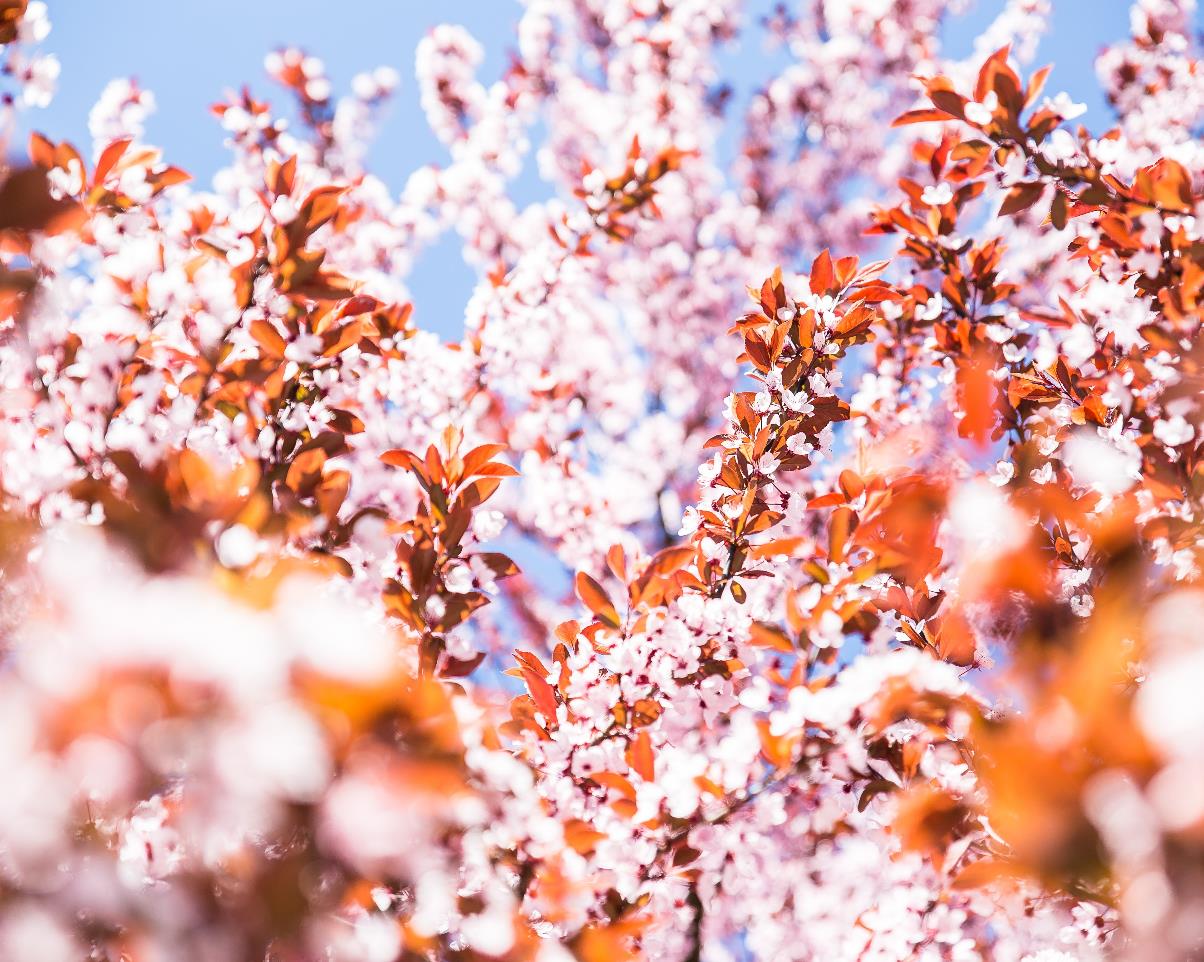 　　・家族・友人・恋人のこと　　・将来について考えたい　　・色々なことが不安　　・朝起きるのが不安・緊張しやすい　　・食欲がない　　・眠れない　など　　　　　　　　　どんなことでも　　　気軽に相談してください※７月からの日程は６月にお知らせします。早めに予約を希望される方は保健室まで連絡をお願いします。髙橋先生（10時～16時）髙橋先生（10時～16時）金谷先生（10時～16時）金谷先生（10時～16時）4月17日（水）4月19日（金）4月25日（木）4月26日（金）5月8日（水）5月10日（金）5月15日（水）5月17日（金）5月22日（水）5月24日（金）5月29日（水）5月31日（金）6月4日（火）6月7日（金）6月12日（水）6月14日（金）6月19日（水）6月21日（金）6月26日（水）6月28日（金）